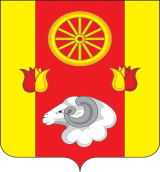 РОССИЙСКАЯ ФЕДЕРАЦИЯ
РОСТОВСКАЯ ОБЛАСТЬ ПЕРВОМАЙСКОЕ СЕЛЬСКОЕ ПОСЕЛЕНИЕМУНИЦИПАЛЬНОЕ ОБРАЗОВАНИЕ«ПЕРВОМАЙСКОЕ СЕЛЬСКОЕ ПОСЕЛЕНИЕ»АДМИНИСТРАЦИЯ ПЕРВОМАЙСКОГО СЕЛЬСКОГО ПОСЕЛЕНИЯ ПОСТАНОВЛЕНИЕ 15.03.2023                                                           № 21                                                с. Первомайское                                                        О внесении изменений в ПостановлениеАдминистрации Первомайского сельскогопоселения от 07.02.2020 № 13  В соответствии с Областным законом от 07.10.2022 № 746-ЗС «О внесении изменений в отдельные областные законы», постановлением Правительства Ростовской области от 10.01.2023     № 6 «О внесении изменения в постановление Правительства Ростовской области от 10.11.2011 № 116», с целью приведения в соответствие, с целью приведения в соответствиеПОСТАНОВЛЯЮ:1. Внести в приложение к постановлению Администрации Первомайского сельского поселения от 07.02.2020 № 13 ««Об оплате труда муниципальных служащих в органах местного самоуправления Первомайского сельского поселения» следующие изменения:           1.1. Пункт 8 статьи 4 изложить в следующей редакции: «8) премии, в том числе за выполнение особо важных и сложных заданий (в расчете на год) – в размере не более 12 должностных окладов;».2. Настоящее постановление подлежит размещению на сайте Администрации Первомайского сельского поселения и распространяется на правоотношения, возникшие с 01.01.2023 года. 3. Контроль за исполнением настоящего постановления возложить на начальника сектора экономики и финансов А.В. Матыченко.Глава АдминистрацииПервомайского сельского поселения                                                                   В.И. КоскинПостановление вносит:сектор экономики и финансовАдминистрации Первомайского сельского поселения